№ в избир.спискеФАМИЛИЯ ИМЯ ОТЧЕСТВОТелефонэл. почта скайпМесто работыДата и Место рождения Адрес КИРГИЗСКИЙ22САГИМБАЕВА ДИНАРА ЗАРЛЫКОВНА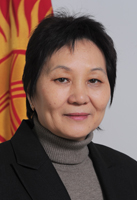 +996 (312) 62-26-80Факс: +996 (312) 66-07-17med.kg minzdrav@minzdrav.bishkek.gov.kg Министр здравоохранения КРНачало формыКонец формыКиргизия, Бишкек, ул. Московская, 14823КУРМАНОВ ЗАЙНИДИН КАРПЕКОВИЧ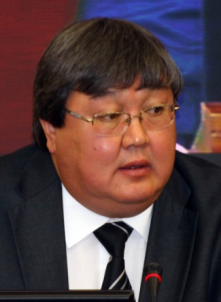 Телефон: (996-312) 66-25-67, 43-11-69(996-312) 43-12-11(996-312) 66-25-67, 43-11-69Факс:        (996-312) 43-11-69, 43-11-71 (996-312) 43-11-69, 43-11-71krsu@krsu.edu.kgabit@krsu.edu.kg krsu@krsu.edu.kg Профессор КРСУ3 июня 1955Бишкек720000, г. Бишкек, ул. Киевская, 4424   САДЫКОВ КАНАТ ЖАЛИЛОВИЧ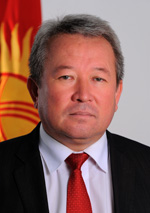 +(996 312) 66 24 42  +(996 312) 62 05 19 http://edu.gov.kg/ru/obratnaja-svjaz/otpravit-pismo.html?view=send&layout=default1 minedukg@gmail.comМинистр образования и науки КР16 февраля 1961г. Нарын Нарынская областьКыргызская Республика 720040 г. Бишкек, ул. Тыныстанова 25725   АБДЫЛДАЕВ ЭРЛАН  БЕКЕШОВИЧ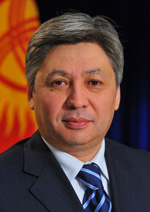 Тел.: (+996-312) 62-05-45 - приемная(+996-312) 62-65-59 - Пресс-служба(+996-312) 62-67-58 - 
Факс: (+996-312) 66-05-01gendep@mfa.gov.kg pressslujba@gmail.comМинистр иностранных дел КР21 июля 1966 Алма-Ата 720040, г . Бишкек, бульвар Эркиндик, 57